How to EARN your new Healthy LifestyleOne Punch for each of the following:**Each case management visit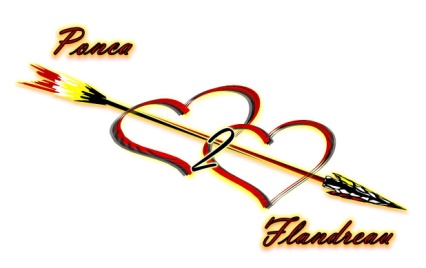 **Physical with physician**Dental appointment**Eye appointment**EKG completed**Foot exam**Point for each Gift of Heart Health class completed (10)**Attendance to Health sponsored Pow wow’s or Health Fairs(max of 2 points for these events)**Attaining exercise goals set each month**Weight loss of at least 2% every 3 months**Lowering of B/P after 6 months **Improving 2 of the 4 components of high cholesterol @ 1 yr: 	*Total cholesterol	*LDL     *HDL     *Triglycerides**Lowering of A1c after 6 months**Yearly flu vaccineEach card will contain 15 punches. You may complete a card and turn it inOR save up for a larger incentive!!!**Please note incentives are based upon eligibility and may be substituted for a product of same value.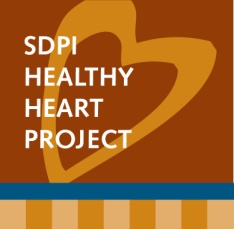 SDPI HH Incentive Punch Card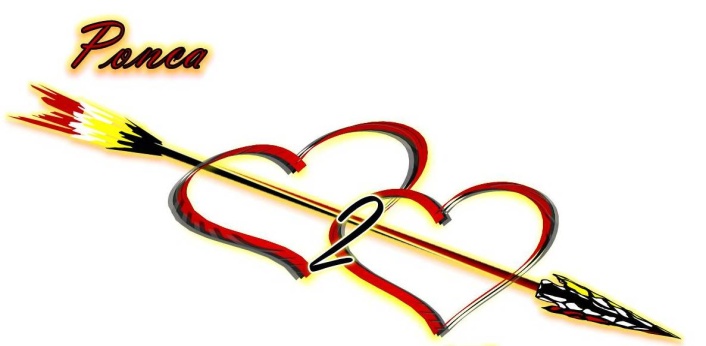 This card belongs to: _________________________________________SDPI HH Incentive Punch CardThis card belongs to: _________________________________________